                                              Муниципальное общеобразовательное учреждение                                            «Сергиевская средняя общеобразовательная школа»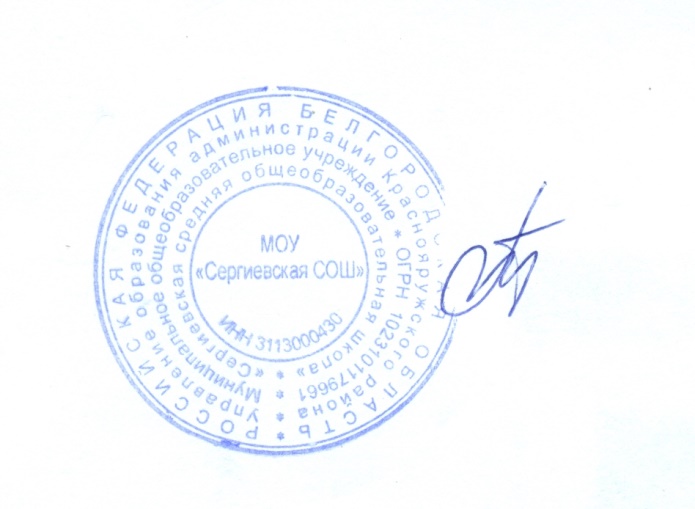 РАБОЧАЯ ПРОГРАММАПО КУРСУ  « ОСНОВЫ РЕЛИГИОЗНЫХ КУЛЬТУР И СВЕТСКОЙ ЭТИКИ. ОСНОВЫ ПРАВОСЛАВНОЙ КУЛЬТУРЫ»4 КЛАСССоставитель: Староверова О.Ф.учитель начальных классов 2022 годПланируемые результаты освоения учебного предмета	     Личностные:- формирование основ российской гражданской идентичности, чувства гордости за свою Родину;-формирование образа мира как единого и целостного при разнообразии культур, национальностей, религий, воспитание доверия и уважения к истории и культуре всех народов;-развитие самостоятельности и личной ответственности за свои поступки на основе представлений о нравственных нормах, социальной справедливости и свободе;-развитие этических чувств как регуляторов морального поведения;-воспитание доброжелательности и эмоционально-нравственной отзывчивости, понимания и сопереживания чувствамдругих людей; развитие начальных форм регуляции своих эмоциональных состояний;-развитие навыков сотрудничества со взрослыми и сверстниками в различных социальных ситуациях, умений не создавать конфликтов и находить выходы из спорных ситуаций;-наличие мотивации к труду, работе на результат, бережному отношению к материальным и духовным ценностям.Метапредметные:Регулятивные:-освоению начальных форм познавательной и личностной рефлексии;- овладение способностью принимать и сохранять цели и задачи учебной деятельности, поиска средств её осуществления;- освоение способов решения проблем творческого и поискового характера;- формирование умения планировать, контролировать и оценивать учебные действия в соответствии с поставленной задачей и условиями её реализации, определять наиболее эффективные способы достижения результата;освоению начальных форм познавательной и личностной рефлексии;- формирование умения понимать причины успеха/ неуспеха учебной деятельности и способности конструктивно действовать даже в ситуациях неуспеха.Познавательные:- использование знаково-символических средств  представления информации для создания моделей изучаемых объектов и процессов, схем решения учебных и практических задач;- активное использование речевых средств  представления информации для создания моделей изучаемых объектов и процессов, схем решения учебно-познавательных  и практических задач;- использование речевых средств и средств информационных и коммуникационных технологий для решения коммуникативных и познавательных задач;- использование различных способов  поиска учебной информации в справочниках, словарях, энциклопедиях и интерпретации информации в соответствии  с коммуникативными и познавательными задачами и технологиями  учебного предмета;- овладение логическими действиями сравнения, анализа, синтеза, обобщения, классификации по родовидовым  признакам, установления аналогий и  причинно-следственных связей, построения рассуждений, отнесения к известным понятиям;- умение работать в материальной и информационной среде начального общего образования в соответствии с содержанием учебного предмета.Коммуникативные:- слушать собеседника и вести диалог; готовность признавать возможность существования различных точек зрения на оценку событий;-  умение договариваться о распределении функций и  ролей в совместной деятельности, осуществлять взаимный контроль  в совместной деятельности, адекватно оценивать собственное поведение и поведение окружающих;-  готовность конструктивно разрешать конфликты посредством  учёта интересов сторон и сотрудничества;- владеть начальными сведениями о сущности и особенностях объектов, процессов и явлений действительности (природных, социальных, культурных) в соответствии с содержанием конкретного учебного предмета.Предметные результаты:	Выпускник научится:- готовности к нравственному самосовершенствованию, духовному саморазвитию;понимать значение нравственности в жизни человека и общества;первоначальным представлениям о народных традициях, их роли в культуре истории и современности России;- первоначальным представлениям об исторической роли этики в российской культуре;- становлению внутренней установки личности поступать согласно совести, воспитанию нравственности, основанной на свободе совести и вероисповедания, духовных традициях народов России;- понимать литературу как явление национальной и мировой культуры, средства сохранения и передачи нравственных ценностей и традиций;- осознавать значимость чтения для личного развития; формировать представления о Родине и её людях, окружающем мире, культуре, первоначальных этических представлениях , понятиях о добре и зле, дружбе, честности, формировать потребность в систематическом чтении.Выпускник получит возможность научиться:- умению самостоятельно выбирать интересующую литературу, пользоваться справочными источниками для понимания и получения дополнительной информации, составляя самостоятельно краткую аннотацию;- использовать простейшие виды  тестов, находить характерные особенности научно-познавательных, учебных и художественных  произведений; на практическом уровне овладеть некоторыми видами  письменной речи;  - развивать художественно-творческие способности , создавать собственный текст на основе художественного произведения, репродукции картин художников, иллюстраций, на основе собственного опыта.Содержание учебного предмета с указанием форм организации урока и основных видов учебной деятельностиРоссия— наша Родина.  (1 ч.) Обращение к детям.  О духовных ценностях жизни людей.Культура и религия. (1 ч.)  О вере,  знании и культуре.  О чем рассказывает религиозная культура?  Культура, культурный человек, историческая память,  религия,  религиозная культура.  Ценности жизни христиан.  Любовь к Родине.  Отечество.  О вере,  знании и культуре в жизни людей.  Религиозные представления разных народов.  Традиционные религии России.  Христианство - одна из основных религий мира.  Во что верят православные христиане.  Иисус Христос.  Православие —основная религия в России.Священное Писание.  (5 ч.)Священное Писание.  О чем рассказывает Библия?  Христианское понимание происхождения знания о Боге.  Священное Писание.  В какой книге написано о сотворении мира?  Библия.  Книги,  входящие в состав Библии.  Смысл жизни человека и правила жизни.  Сотворение мира.  Шесть дней творения.  Обращение к Богу - молитва.  Знаменитые люди - о Библии.Священное Писание. Что говорит о Боге православная культура. Библия рассказывает о том, что Бог открыл о Себе людям. Христианское Откровение о Святой Троице. ЯвлениеТроицы Аврааму. Размышления святых о тайне Святой Троицы.Добро и зло. Добро и зло в православной традиции. Добро и зло в ангельском мире. Добрые и злые ангелы. Ангел Хранитель.Что говорит о человеке православная культура. Священная история рассказывает о Боге, мире, человеке: Бог - Творец красивого мира; как Бог создавал мир; сотворение чело века; Адам - любимое чадо Божие; общение человека с Богом. Жизнь в Раю. Правила, данные человеку для жизни. Kaк зло появились в мире. Искушение Евы. Грехопадение. Изгнание из Рая. Взаимосвязь христианских понятий «послушание - радость».Что говорит о человеке православная культура. О талантах и душе человека. Размышление маленького христианина о человеке: рождение; рост; развитие; смерть; душевные способности; способность воображения; внутренние душевные чувства; совесть; воля; вера в Бога; желание стать умнее и добрее; душа человека - свободная, разумная, бессмертная, желающая добра, верящая в Творца; сердце человека. Притча о талантах. Что такое талант? Ответственность человека за полученный дар. Чуткость, сострадательность к людям как самые главные дары Божий. Где они скрыты в человеке? Человек - образ и подобие Божие. Какими качествами украшается душа человека?Христос Спаситель. Христианское учение о спасении. (9 ч.)Христианское учение о спасении. Спасение. Пророки. Пророк Моисей. Как Бог спасал людей: десять заповедей. Царь Соломон.Спаситель. Священное Писание рассказывает о Рождестве Христовом. Рождество в вертепе. Явление Ангелов. Поклонение волхвов. Почему Спаситель пришел в мир не грозным Судьей или земным Царем, а кротким Младенцем? О дарах волхвов, которые они принесли Христу: как они выглядят где хранятся.Христианская этика. Чему Иисус Христос учил людей. Заповеди блаженства. Что нужно человеку для счастливой жизни? Учение Христа. Заповеди блаженства. Блаженство - счастье. Нагорная проповедь. Радость выполнения заповедей Апостолы и евангелисты Матфей, Марк, Лука, Иоанн. Радостная весть. Божественная благодать.Христианская этика. Золотое правило жизни христиан. Главное правило христианской жизни: «Как хотите, чтобы с вами поступали люди, так и вы поступайте с ними». Почему это правило можно назвать «золотым» правилом? Какие еще правила (заповеди) дал Христос людям (повторение заповедей Блаженства). Доброта моей души. Чем я могу поделиться? Следует ли мне ожидать ответного добра от людей? Что означают слова «круговая порука добра»? Понятия ответственности и обязанностей.Христианская этика. Добродетели и страсти. Какой я? Что помогает и что мешает человеку подниматься по небесной лестнице? Добродетели и страсти. Как растет в человеке доброе? Притча о сеятеле. Препятствия на пути движения человека к добру. Что это такое? Какие бывают добродетели, какие -страсти. Как научиться бороться со страстями. Где находятся препятствия: внутри человека или вовне? Какие из них сильнее? «Доброе сердце - злое сердце» - как понимать это выражение? Поэма святителя Иоасафа Белгородского о сражении семи добродетелей с семью грехами. Какие добродетели с какими страстями борются? Отношение к труду. Труд души. Нелегкость духовного труда. Рассказ об этом средствами иконописи («Лествица» преподобного Иоанна Лествичника) - представление иконы; средствами светской и духовной поэзии. Древо талантов-добродетелей христианина.Христианская этика. Милосердие. Кто мой ближний? Доброта и милосердие христианина. Притча о милосердном самарянине. Какой он - христианин? Долг и ответственность христианина. За что должен отвечать человек? Милость, милосердие, сострадание христианина. Евангельская притча о милосердном самарянине. Отражение темы милосердия в духовной поэзии (стихотворения Я.П. Полонского и М.Ю. Лермонтова).Спаситель. Жертвенная любовь. Крестная Жертва. Христианское почитание Креста. Тайная Вечеря. Предательство Иуды. Смерть на Кресте. Погребение. Стража у Гроба. Апостол Павел о любви.Спаситель. Победа над смертью. Самый великий праздник православного календаря. События праздника и его духовный смысл. Пасха - переход от смерти к жизни. Воскресение Христово. Русские поэты и писатели рассказывают о Воскресении Христовом. Исторические свидетельства описанных в Евангелиях событий. Туринская Плащаница. Библия о будущих Судьбах мира. Страшный суд. Ответственность христианина.Православные традиции России (5 ч.)Православный храм. Православные традиции жизни. Православный храм в жизни христиан. Храм – дом, посвящённый Богу. Православный храм, его духовное и культурное значение. Духовная красота. Внешняя красота храма и духовная красота его создателя. Основные части храма. Колокола. Виды звона (перезвон, благовест, трезвон, набат). Символический смысл храма. Иконостас, четверик, алтарь. Престол.Скиния -  первый храм. Изгнание Христом из  храма торговавших там. Русские поэты рассказывают о православных храмах, их устройстве, богослужении, колокольном звоне, христианской радости.Православные Таинства. Православный храм и Таинства Православной Церкви. Начало христианской жизни в Таинстве Крещения. Крестные родители. Таинство Причастия – центр духовной жизни христиан. Тайная Вечеря. Установление Таинств Крещения и Причастия. Таинство Исповеди. Православное богослужение. Божественная Литургия. Евхаристия – благодарение. Духовный смысл Литургии. Правило веры – символ православной веры. Православный храм в традициях жизни православной семьи: крестины, венчание, отпевание. Московский Кремль – сердце духовной жизни России. Вера русских князей и традиции почитания святынь. Успенский храм – самый главный собор Московского Кремля. Венчание на царство русских государей. Восхождение на церковный престол Патриархов. Правила поведения в храме.Священные образы. О чём рассказывает икона. Символический язык православной культуры. Как человек воспринимает красоту окружающего мира? Христианская религия о мире материальном и нематериальном. Икона – окно в мир невидимый. Икона – христианская святыня. Кому посвящались христианские иконы? Что означает почитание иконы? Почему икона является священным изображением? История создание первой иконы. Спас Нерукотворный. Иконописные изображения. Фреска. Мозаика. Словарик иконописца. Иконография Христа. Духовная красота иконы. Картина и икона. Христианское искусство.Христианская семья. Родина. Отчий дом – самое родное место на земле. Семья. Члены семьи. Предки и потомки семьи. Родительская любовь. Дар любви. Служение близким. Ценности жизни христианской семьи. Чему учат христиан заповеди Божии? Поучения Евангелия о любви к ближним. Добрые дела любви. Священная история о почитании родителей. Дети Ноя. Христос Отрок. Его жизнь в Назарете. Традиции освящения христианского дома. Молебен. Иконы Спаса тела и Богородицы.Православный календарь и праздники. История церковного календаря. Устроение Церковью жизни христиан по церковному календарю. Чему посвящены православные праздники? Православные праздники жизни. Библия о посвящении седьмого дня  недели Богу. Двунадесятые праздники. Какой праздник празднуется христианами чаще всего? Иконы праздников. Пост – подготовительные дни к празднику.  В чём заключается православный пост? О духовном и телесном воздержании. Радости православного поста.Почитание святых в православном календаре. (8 ч.) Православие в России. Святая Русь. Христианские святые. Что означает почитание святых? Христианский подвиг святых. Как христианство пришло на Русь. Лики святых. О святых юных мученицах Вере, Надежде, Любови и матери их Софии. Изображение святых в иконописи. Икона «Все святые, в Земле Российской просиявшие». Отражение подвигов святых в духовной поэзии.Православный календарь. Почитание святых. Верность. Сыновья князя Владимира – святые братья – князья. Христианский подвиг святых князей Бориса и Глеба. За что они прославлены? Добродетели, явленные святыми. О вере и верности. Мученики – страстотерпцы. Пример кротости и послушания Богу, показанный Христом. Евангельский рассказ «В саду Гефсиманском». Любовь к Богу, кротость, любовь к ближнему – заповеди, выполнение которых святые князья засвидетельствовали мученической смертью. Рассказ о подвиге святых в житиях, иконописи, поэзии. Чтение евангельского текста и его соотнесение с подвигом святых Бориса и Глеба: «Не бойтесь убивающих тело, души же не могущих убить» (Мф. 10.28) Как почтили память святых Бориса и Глеба? Архитектурные памятники в честь святых, храмы, названия городов, посёлков, улиц в разных городах.Православный календарь. Почитание святых. Смирение. О святом преподобном Сергии Радонежском в истории Руси. Детские годы Преподобного. Послушание родителям. Основание монастыря – центра духовной жизни Руси. Смиренный чудотворец. В чём проявляется добродетель смирения? Размышляем о добродетели смирения в жизни современного человека. О добродетелях смирения рассказывают произведения Духовной поэзии. Смирение – это сила или слабость? Объединение русских князей. Чему учил преподобный Сергий русских князей. Защита Отечества. Благословение князя Дмитрия Донского на битву. Святые воины – схимонахи Троицкой Лавры Александр Пересвет т Родион Ослябя. Что защищали святые воины? Как преподобный Сергий помогал Русским воинам на Куликовом поле. Ученики преподобного Сергия. Христианские добродетели, которые воспитывал в князьях Преподобный. О святых учениках преподобного Сергия. Представление иконы: «Видение Сергию множества птиц». Паломничество в Троице – Сергиеву лавру.Православный календарь. Почитание святых. Ратный подвиг. Святые вожди в земле Русской. Защитники Отечества. Преподобный Илья Муромец. Как Илья Муромец богатырём стал. Что он защищал,  с чем сражался. Святой богатырь, преподобный монах. Какие христианские добродетели почитались на Руси. Князь Дмитрий Донской. Князь Александр Невский. О святом князе Александре Невском. Паломническтво в Александро – Невскую лавру. Святой Александр Невский на фреске собора Московского Кремля. О словах князя «Не в силе Бог, а в правде». В чём заключался подвиг князя? Защитник Отечества в наше время. Какие добрые дела во славу своего Отечества может совершить человек сегодня? Какие качества души ему для этого необходимы?Православный календарь почитание святых. Мужество. Защитник русской земли святой Патриарх Ермоген. Его послания к русским людям. Оборона Троице – Сергиевой Лавры. Мученическая смерть Патриарха Ермогена. Из истории Троице – Сергиевой Лавры. Как почтили память монахов – защитников Троице – Сергиевой лавры: архимандрита Дионисия и келаря Авраамия Палицына? Надпись на гробнице Авраамия Палицына на Соловках. О мужестве в наше время. В каких делах оно проявляется?Православный календарь. Почитание святых. Христианская радость. О святом преподобном Серафиме Саровском. Христианская радость. Отличается ли радость христианская от обычной, житейской? Что означают слова «радость о Господе»? явление Пресвятой Богородицы преподобному Серафиму. Какую главную христианскую добродетель проявил святой Серафим Саровский ? Христианское прощение. Почему Серафим Саровский  всегда радостно встречал людей? Что питало его любовь к людям? Изображение жития преподобного Серафима в иконописи. Представление житийной иконы. Почитание христианских святынь. Паломнический маршрут в Серафимо – Дивеевский монастырь. Троицкий собор. Канавка Божией Матери.Православный календарь почитание святых подвиг веры. Что такое подвиг? Как его объяснить в христианском значении? Русская Голгофа. Новомученики Российские.  Что помогало Новомученикам сохранить мужество перед лицом злобы? Представление иконы: «Собор Новомучеников и Исповедников Российских». Как разрушили храм Христа Спасителя. Добро и зло в душе человека: созидателя и православного зодчего; разрушителя святынь – вандала.Любовь и уважение к Отечеству. Как сохранить красивый мир? Святыни России. Что такое чудотворная икона? Почему на Руси сложились традиции почитания икон Пресвятой Богородицы? Из истории христианской культуры. «Тихвинская», «Казанская», «Владимирская», «Смоленская», «Донская», «Почаевская» иконы Божией Матери. История о том, как была спасена Москва от войск завоевателя Тамерлана. Словарик иконописца: основные иконографические типы изображений Богоматери – Умиление, Одигитрия, Оранта. Творческие проекты «Диалог культур и поколений: сохраняем духовное, культурное наследие России». (4 ч.) Сокровища духовные. Духовные завещания. Поучения князя Владимира Мономаха детям. Какие сокровища завещали родители детям в 17-18 веках? Духовное завещание святого Митрофана Воронежского наставления святого Тихона Задонского своим духовным детям. Какие добрые дела может выполнять современный человек, учитывая наставления святых?Обращение к школьникам 22 века: «Желаю тебе». Какие ценности я хотел бы передать в наследство школьникам 22 века? Какие добрые дела может выполнять современный человек, учитывая наставления святых?По святым местам моей Родины – России. «Герои России», «Русские святые», «Золотая цепь святых», «Мои предки».Тематическое планирование2022 – 2023 учебный год. Л. Л. Шевченко «Основы религиозных культур и светской этики. Основы православной культуры». Учебник. 4 класс. М.  2019 г. 1 час в неделю, всего 34 часа. «Согласовано» на заседании МО  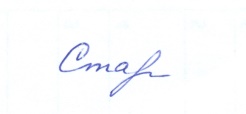   Руководитель МО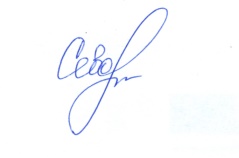 _______      Староверова  О.Ф.          Протокол №__5___ от    «_15___» ____06_______2022 г«Согласовано»Заместитель директорашколы по УВР МОУ  «Сергиевская СОШ»   _____ Севостьянова И.А   «_25__»___08_____2022г                 «Утверждаю»Директор МОУ«  Сергиевская СОШ»____  Серых Т.СПриказ №256 от«_26__»____08___2022г№ раздела                                       Название раздела1Россия— наша Родина.  (1 ч.)2Культура и религия. (1 ч.)3Священное Писание. (5 ч)4Христос Спаситель. Христианское учение о спасении. (9 ч.)5Православные традиции России (5 ч.)6Почитание святых в православном календаре. (9 ч.)7Творческре проекты (4 ч )